Государственное бюджетное общеобразовательное учреждение Самарской области основная общеобразовательная школа № 17 города Новокуйбышевска городского округа Новокуйбышевск Самарской области структурное подразделение «Детский сад «Алёнушка» (корпус 2)Электронный журнал«АКАДЕМИЯ ПРОФЕССИЙ»Для педагогов, детей и родителейВыпуск №1«Пищевая индустрия»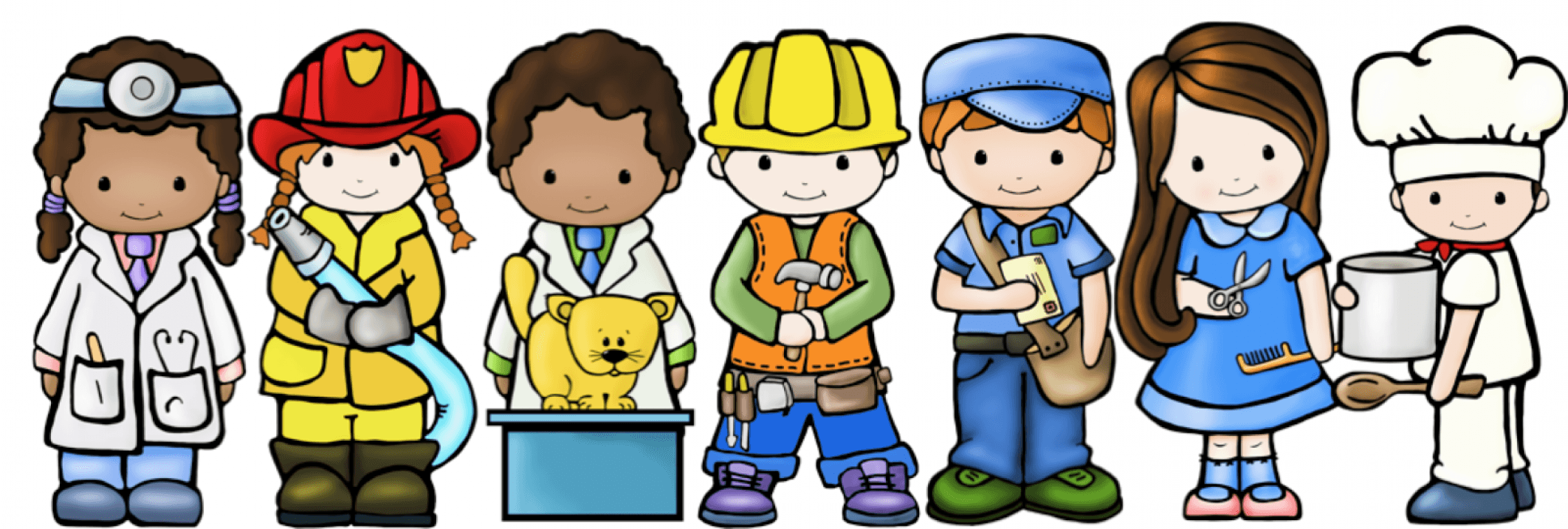   Наши рубрики1. «Это интересно» https://cloud.mail.ru/public/YW1y/ic67zzGGV 2. «Наши конкурсы» https://cloud.mail.ru/public/7wUB/VuC5aSj5o 3. «Читаем вместе» https://cloud.mail.ru/public/5TwZ/ZGim2LG8R 4. «Игротека» https://cloud.mail.ru/public/F5ot/m1JbBJTJd 5. «Мастерская идей» https://cloud.mail.ru/public/UYXW/jcbnqVez9 Здесь мы делимся с Вами нашим опытом работы по ранней профориентации дошкольников.Читайте! Играйте! Мастерите!